		UNIVERSIDAD NACIONAL 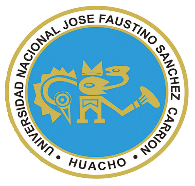 “JOSÉ FAUSTINO SÁNCHEZ CARRIÓN”VICERRECTORADO ACADÉMICOMODELO DE SYLLABUS PARA CLASES VIRTUALES EN LA UNJFSCFACULTAD DE INGENIERÍAESCUELA PROFESIONAL DE INGENIERÍA DE SISTEMAS DATOS GENERALESSUMILLA Definiciones, principios, aplicación e importancia, gestión tecnológica y gestión del conocimiento, tecnología aplicada a la gestión del conocimiento. Sociedad de la información Conocimiento. Economía del conocimiento. Introducción a conocimiento en organizaciones. Teoría de la creación del conocimiento organizacional. Proceso de gestión del Conocimiento Organizacional Global. Capital intelectual. Modelos y metodologías de implantación de la Gestión del conocimiento. Los mapas de conocimiento y herramientas tecnológicas para la gestión del conocimiento. Casos de aplicación de la gestión del conocimiento. Técnicas de aprendizaje automático. Inteligencia artificial. Agrupamientos y clasificación. Sistemas de Recomendación.CAPACIDADES AL FINALIZAR EL CURSOINDICADORES DE CAPACIDADES AL FINALIZAR EL CURSO	DESARROLLO DE LAS UNIDADES DIDÁCTICAS:MATERIALES EDUCATIVOS Y OTROS RECURSOS DIDÁCTICOSSe utilizarán todos los materiales y recursos requeridos de acuerdo a la naturaleza de los temas programados. Básicamente serán:MEDIOS Y PLATAFORMAS VIRTUALESCasos prácticosPizarra interactivaGoogle MeetRepositorios de datosMEDIOS INFORMATICOS:ComputadoraTabletCelularesInternet.EVALUACIÓN:La Evaluación es inherente al proceso de enseñanza aprendizaje y será continua y permanente. Los criterios de evaluación son de conocimiento, de desempeño y de producto.Evidencias de Conocimiento.La Evaluación será a través de pruebas escritas y orales para el análisis y autoevaluación. En cuanto al primer caso, medir la competencia a nivel interpretativo, argumentativo y propositivo, para ello debemos ver como identifica (describe, ejemplifica, relaciona, reconoce, explica, etc.); y la forma en que argumenta (plantea una afirmación, describe las refutaciones en contra de dicha afirmación, expone sus argumentos contra las refutaciones y llega a conclusiones) y la forma en que propone a través de establecer estrategias, valoraciones, generalizaciones, formulación de hipótesis, respuesta a situaciones, etc.En cuanto a la autoevaluación permite que el estudiante reconozca sus debilidades y fortalezas para corregir o mejorar.Las evaluaciones de este nivel serán de respuestas simples y otras con preguntas abiertas para su argumentación.Evidencia de Desempeño.Esta evidencia pone en acción recursos cognitivos, recursos procedimentales y recursos afectivos; todo ello en una integración que evidencia un saber hacer reflexivo; en tanto, se puede verbalizar lo que se hace, fundamentar teóricamente la práctica y evidenciar un pensamiento estratégico, dado en la observación en torno a cómo se actúa en situaciones impredecibles.La evaluación de desempeño se evalúa ponderando como el estudiante se hace investigador aplicando los procedimientos y técnicas en el desarrollo de las clases a través de su asistencia y participación asertiva.Evidencia de Producto.Están implicadas en las finalidades de la competencia, por tanto, no es simplemente la entrega del producto, sino que tiene que ver con el campo de acción y los requerimientos del contexto de aplicación.La evaluación de producto de evidencia en la entrega oportuna de sus trabajos parciales y el trabajo final.Además, se tendrá en cuenta la asistencia como componente del desempeño, el 30% de inasistencia inhabilita el derecho a la evaluación.Siendo el promedio final (PF), el promedio simple de los promedios ponderados de cada módulo (PM1, PM2, PM3, PM4) BIBLIOGRAFÍAFuentes Documentaleshttps://www.scienceresearch.com/scienceresearch/desktop/en/search.htmlhttps://www.sciencedirect.com/ https://worldwidescience.org/https://scholar.google.es/scholar?hl=es&as_sdt=0%2C5&q=machine+learning&btnG=Fuentes BibliográficasNonaka,Ikujiro, Takeuchi,Hirotaka.(1999). Organización Conocimiento, Oxford, México. Molina, Luis, Marsal, Moserrat. (2003). La Gestión del Conocimiento en las Organizaciones, Libros en Red. Chun, Wei. (1999). La Organización Inteligente. Oxford, México. Von Krogh, Georg, Ichijo, Kazuo.(2001) Facilitar la creación de conocimiento, Oxford, México. Carballo, Roberto. (2006). Innovación y Gestión del Conocimiento, Díaz de Santos, España. Del Moral,Anselmo, Pazos,Juan, Rodríguez,Esteban, Rodríguez-Patón,Alfonso, Suárez,Sonia. (2007), Gestión del Conocimiento, Thomson, España.Fuentes Hemerográficashttps://hdsr.mitpress.mit.edu/Fuentes Electrónicashttp://scielo.sld.cu/scielo.php?script=sci_arttext&pid=S1024-94352001000200004https://www.esan.edu.pe/apuntes-empresariales/2015/09/gestion-conocimiento-por-que-importante/https://www.qwiklabs.com/quests/69?locale=esHuacho 01 de junio del 2020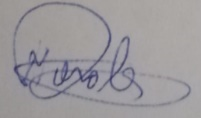 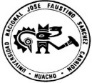 Línea de CarreraSistemas de InformaciónSemestre Académico2020-ICódigo del Curso3204553Créditos04Horas Semanales Hrs. Totales: 4         Teóricas: 2   Practicas: 2CicloXSecciónAApellidos y Nombres del DocenteMo. MORALES LEÓN, JULIO CÉSARCorreo Institucionaljmorales@unjfsc.edu.peN° De Celular964234180CAPACIDAD DE LA UNIDAD DIDÁCTICANOMBRE DE LA UNIDAD DIDÁCTICASEMANASUNIDAD IConoce conceptos y términos relacionados con la gestión del conocimiento. Creación del Conocimiento Organizacional, conceptos relacionados con el capital intelectualComprende la teoría de la creación del conocimiento, y su aplicación. Entiende y aplica técnicas de Inteligencia Artificial, Árboles de decisión, Clasificación y AsociaciónDefiniciones, creación del conocimiento Organizacional1,2,3,4UNIDADIIConoce conceptos relacionados con el cambio organizacionalComprende Clustering (Agrupamiento o clasificación no supervisada)Sistema de Recomendación.Estructura y Cambio Organizacional5,6,7,8UNIDADIIIConoce y aplica técnicas para implementar sistemas de gestión del conocimiento.Utiliza herramientas más convenientes a los problemas planteados.Redes neuronalesTécnicas y Herramientas para la Gestión del Conocimiento9, 10, 11 ,12UNIDADIVFormula modelos con enfoque de Analítica predictiva, utilizando minería de datos, que, a través de algoritmos supervisados y no supervisados.Creación de Modelos predictivos 13, 14, 15, 16N°INDICADORES DE CAPACIDAD AL FINALIZAR EL CURSO1Reconoce e Interpreta los fundamentos de la gestión del conocimiento.2Interpreta y aplica los principios de la gestión de conocimientos.   3Representa el conocimiento utilizando diferentes modelos. 4Comprende la importancia de la gestión eficaz del conocimiento en la empresa para obtener ventajas competitivas en el actual mercado en constante cambio y altamente competitivo. 5Conoce las diferentes características de las herramientas o soluciones tecnológicas que existen actualmente para la gestión del conocimiento y de este modo poder seleccionar las más adecuadas a las necesidades de la empresa. 6Entende los distintos modelos propuestos por los expertos que explican cómo se localiza, obtiene, gestiona y utiliza el conocimiento en las empresas. 7Consciente de las barreras existentes en la empresa que dificultarán la implantación de un plan de gestión del conocimiento, así como de los beneficios de una adecuada Gestión del Conocimiento. Definiciones, creación del conocimiento Organizacional CAPACIDAD DE LA UNIDAD DIDÁCTICA I: Conoce conceptos y términos relacionados con la gestión del conocimiento. Creación del Conocimiento Organizacional, conceptos relacionados con el capital intelectual. Comprende la teoría de la creación del conocimiento, y su aplicación. Entiende y aplica técnicas de Inteligencia Artificial, Árboles de decisión, Clasificación y Asociación.CAPACIDAD DE LA UNIDAD DIDÁCTICA I: Conoce conceptos y términos relacionados con la gestión del conocimiento. Creación del Conocimiento Organizacional, conceptos relacionados con el capital intelectual. Comprende la teoría de la creación del conocimiento, y su aplicación. Entiende y aplica técnicas de Inteligencia Artificial, Árboles de decisión, Clasificación y Asociación.CAPACIDAD DE LA UNIDAD DIDÁCTICA I: Conoce conceptos y términos relacionados con la gestión del conocimiento. Creación del Conocimiento Organizacional, conceptos relacionados con el capital intelectual. Comprende la teoría de la creación del conocimiento, y su aplicación. Entiende y aplica técnicas de Inteligencia Artificial, Árboles de decisión, Clasificación y Asociación.CAPACIDAD DE LA UNIDAD DIDÁCTICA I: Conoce conceptos y términos relacionados con la gestión del conocimiento. Creación del Conocimiento Organizacional, conceptos relacionados con el capital intelectual. Comprende la teoría de la creación del conocimiento, y su aplicación. Entiende y aplica técnicas de Inteligencia Artificial, Árboles de decisión, Clasificación y Asociación.CAPACIDAD DE LA UNIDAD DIDÁCTICA I: Conoce conceptos y términos relacionados con la gestión del conocimiento. Creación del Conocimiento Organizacional, conceptos relacionados con el capital intelectual. Comprende la teoría de la creación del conocimiento, y su aplicación. Entiende y aplica técnicas de Inteligencia Artificial, Árboles de decisión, Clasificación y Asociación.CAPACIDAD DE LA UNIDAD DIDÁCTICA I: Conoce conceptos y términos relacionados con la gestión del conocimiento. Creación del Conocimiento Organizacional, conceptos relacionados con el capital intelectual. Comprende la teoría de la creación del conocimiento, y su aplicación. Entiende y aplica técnicas de Inteligencia Artificial, Árboles de decisión, Clasificación y Asociación.CAPACIDAD DE LA UNIDAD DIDÁCTICA I: Conoce conceptos y términos relacionados con la gestión del conocimiento. Creación del Conocimiento Organizacional, conceptos relacionados con el capital intelectual. Comprende la teoría de la creación del conocimiento, y su aplicación. Entiende y aplica técnicas de Inteligencia Artificial, Árboles de decisión, Clasificación y Asociación.CAPACIDAD DE LA UNIDAD DIDÁCTICA I: Conoce conceptos y términos relacionados con la gestión del conocimiento. Creación del Conocimiento Organizacional, conceptos relacionados con el capital intelectual. Comprende la teoría de la creación del conocimiento, y su aplicación. Entiende y aplica técnicas de Inteligencia Artificial, Árboles de decisión, Clasificación y Asociación.Definiciones, creación del conocimiento Organizacional Definiciones, creación del conocimiento Organizacional SemanaContenidos Contenidos Contenidos Contenidos Estrategia de la Enseñanza VirtualIndicadores de logro de la capacidad Indicadores de logro de la capacidad Definiciones, creación del conocimiento Organizacional SemanaConceptualProcedimentalProcedimentalActitudinalEstrategia de la Enseñanza VirtualIndicadores de logro de la capacidad Indicadores de logro de la capacidad Definiciones, creación del conocimiento Organizacional 1Sociedad de la Información Conocimiento Inteligencia ArtificialRepresenta en un mapa conceptual los Conceptos, características, fundamentos, perspectivas de desarrollo.Representa en un mapa conceptual los Conceptos, características, fundamentos, perspectivas de desarrollo.Justificar la importancia del conocimiento en la sociedad de la información.Expositiva (Docente/Alumno)Uso del Google MeetDebate dirigido (Discusiones)Foros, ChatLecturasUso de repositorios digitalesLluvia de ideas (Saberes previos)Foros, ChatIdentifica las características principales de una buena gestión del conocimientoIdentifica las características principales de una buena gestión del conocimientoDefiniciones, creación del conocimiento Organizacional 2Gestión del conocimientoDefiniciones Paradigmas. Objetivos. Procesos. Estado Actual. Árboles de decisión.Evalúa los paradigmas, el estado del arte y las estadísticas de la gestión del conocimiento en nuestro entorno.Evalúa los paradigmas, el estado del arte y las estadísticas de la gestión del conocimiento en nuestro entorno.Debatir la gestión del conocimiento en empreas e intituciones de la Región.Expositiva (Docente/Alumno)Uso del Google MeetDebate dirigido (Discusiones)Foros, ChatLecturasUso de repositorios digitalesLluvia de ideas (Saberes previos)Foros, ChatAnaliza los diferentes escenarios de gestión de conocimiento a nivel local, nacional e internacional.Analiza los diferentes escenarios de gestión de conocimiento a nivel local, nacional e internacional.Definiciones, creación del conocimiento Organizacional 3Teoría de la Creación del Conocimiento Organizacional Creación del Conocimiento en la práctica. Técnica de ClasificaciónElabora una matriz de análisis entre el estado deseado vs el estado actual de la cración de conocimiento a nivel paísElabora una matriz de análisis entre el estado deseado vs el estado actual de la cración de conocimiento a nivel paísJustificar la matriz de gestión del conocimiento en el país.Expositiva (Docente/Alumno)Uso del Google MeetDebate dirigido (Discusiones)Foros, ChatLecturasUso de repositorios digitalesLluvia de ideas (Saberes previos)Foros, ChatPromueve el análisis, la interpretación, el cuestionamiento del status quo de la gestión del conocimiento.Promueve el análisis, la interpretación, el cuestionamiento del status quo de la gestión del conocimiento.Definiciones, creación del conocimiento Organizacional 4Creación del Conocimiento Organizacional GlobalTécnica de AsociaciónElabora una matriz de análisis dimensional y comparativa entre la realidad local vs la nacional y global.Elabora una matriz de análisis dimensional y comparativa entre la realidad local vs la nacional y global.Justificar la matriz comparativa de la gestión del conocimiento local, ncacional e internacional.Expositiva (Docente/Alumno)Uso del Google MeetDebate dirigido (Discusiones)Foros, ChatLecturasUso de repositorios digitalesLluvia de ideas (Saberes previos)Foros, ChatPromueve el análisis, la interpretación, el cuestionamiento del status quo de la gestión del conocimiento.Promueve el análisis, la interpretación, el cuestionamiento del status quo de la gestión del conocimiento.Unidad Didáctica I :EVALUACIÓN DE LA UNIDAD DIDÁCTICAEVALUACIÓN DE LA UNIDAD DIDÁCTICAEVALUACIÓN DE LA UNIDAD DIDÁCTICAEVALUACIÓN DE LA UNIDAD DIDÁCTICAEVALUACIÓN DE LA UNIDAD DIDÁCTICAEVALUACIÓN DE LA UNIDAD DIDÁCTICAEVALUACIÓN DE LA UNIDAD DIDÁCTICAUnidad Didáctica I :EVIDENCIA DE CONOCIMIENTOSEVIDENCIA DE CONOCIMIENTOSEVIDENCIA DE PRODUCTOEVIDENCIA DE PRODUCTOEVIDENCIA DE PRODUCTOEVIDENCIA DE PRODUCTOEVIDENCIA DE DESEMPEÑOUnidad Didáctica I :Examen escritoExposicionesParticipación Examen escritoExposicionesParticipación Presentación de casos.Presentación del proyecto.Resultados Presentación de casos.Presentación del proyecto.Resultados Presentación de casos.Presentación del proyecto.Resultados Presentación de casos.Presentación del proyecto.Resultados Construye el modelo de un escenario de negocioElaborar un mapa conceptual de las funcionalidades de un modelo de gestión del conocimiento.Unidad Didáctica II: Estructura y Cambio OrganizacionalCAPACIDAD DE LA UNIDAD DIDÁCTICA II: Conoce conceptos relacionados con el cambio organizacional. Comprende Clustering (Agrupamiento o clasificación no supervisada). Sistema de Recomendación.CAPACIDAD DE LA UNIDAD DIDÁCTICA II: Conoce conceptos relacionados con el cambio organizacional. Comprende Clustering (Agrupamiento o clasificación no supervisada). Sistema de Recomendación.CAPACIDAD DE LA UNIDAD DIDÁCTICA II: Conoce conceptos relacionados con el cambio organizacional. Comprende Clustering (Agrupamiento o clasificación no supervisada). Sistema de Recomendación.CAPACIDAD DE LA UNIDAD DIDÁCTICA II: Conoce conceptos relacionados con el cambio organizacional. Comprende Clustering (Agrupamiento o clasificación no supervisada). Sistema de Recomendación.CAPACIDAD DE LA UNIDAD DIDÁCTICA II: Conoce conceptos relacionados con el cambio organizacional. Comprende Clustering (Agrupamiento o clasificación no supervisada). Sistema de Recomendación.CAPACIDAD DE LA UNIDAD DIDÁCTICA II: Conoce conceptos relacionados con el cambio organizacional. Comprende Clustering (Agrupamiento o clasificación no supervisada). Sistema de Recomendación.CAPACIDAD DE LA UNIDAD DIDÁCTICA II: Conoce conceptos relacionados con el cambio organizacional. Comprende Clustering (Agrupamiento o clasificación no supervisada). Sistema de Recomendación.CAPACIDAD DE LA UNIDAD DIDÁCTICA II: Conoce conceptos relacionados con el cambio organizacional. Comprende Clustering (Agrupamiento o clasificación no supervisada). Sistema de Recomendación.Unidad Didáctica II: Estructura y Cambio OrganizacionalUnidad Didáctica II: Estructura y Cambio OrganizacionalSemanaContenidos Contenidos Contenidos Contenidos Estrategia de la Enseñanza VirtualEstrategia de la Enseñanza VirtualIndicadores de logro de la capacidad Unidad Didáctica II: Estructura y Cambio OrganizacionalSemanaConceptualProcedimentalProcedimentalActitudinalEstrategia de la Enseñanza VirtualEstrategia de la Enseñanza VirtualIndicadores de logro de la capacidad Unidad Didáctica II: Estructura y Cambio Organizacional5El capital IntelectualModelos de Gestión de conocimientoConstruye modelos de gestión de conocimientos Construye modelos de gestión de conocimientos Valorar  los de modelos de Gestión del conocimiento.Expositiva (Docente/Alumno)Uso del Google MeetDebate dirigido (Discusiones)Foros, ChatLecturasUso de repositorios digitalesLluvia de ideas (Saberes previos)Foros, ChatExpositiva (Docente/Alumno)Uso del Google MeetDebate dirigido (Discusiones)Foros, ChatLecturasUso de repositorios digitalesLluvia de ideas (Saberes previos)Foros, ChatEmplea modelos, controles la gestión del conocimiento y aprendizaje organizacional.Unidad Didáctica II: Estructura y Cambio Organizacional6Gestión del conocimiento y Aprendizaje OrganizacionalClustering: Agrupamiento o clasificaciónRepresenta la Gestión del conocimiento y el aprendizaje aplicado a una organización.Representa la Gestión del conocimiento y el aprendizaje aplicado a una organización.Proponer los procedimientos más adecuados para la gestión del conocimiento y aprendizaje organizacional.Expositiva (Docente/Alumno)Uso del Google MeetDebate dirigido (Discusiones)Foros, ChatLecturasUso de repositorios digitalesLluvia de ideas (Saberes previos)Foros, ChatExpositiva (Docente/Alumno)Uso del Google MeetDebate dirigido (Discusiones)Foros, ChatLecturasUso de repositorios digitalesLluvia de ideas (Saberes previos)Foros, ChatMide los tiempos y costos, e indicadores de calidad de los procesos para ver el impácto de la implementación de modelos de gestión del conocimiento.Unidad Didáctica II: Estructura y Cambio Organizacional7Gestión del conocimiento y Aprendizaje Organizacional IISistema de RecomendaciónRepresenta la Gestión del conocimiento y el aprendizaje aplicado a una organización.Representa la Gestión del conocimiento y el aprendizaje aplicado a una organización.Usar los conocimientos y procedimientos para realizar una adecuada gestión del aprendizaje organizacional.Expositiva (Docente/Alumno)Uso del Google MeetDebate dirigido (Discusiones)Foros, ChatLecturasUso de repositorios digitalesLluvia de ideas (Saberes previos)Foros, ChatExpositiva (Docente/Alumno)Uso del Google MeetDebate dirigido (Discusiones)Foros, ChatLecturasUso de repositorios digitalesLluvia de ideas (Saberes previos)Foros, ChatDesarrolla modelos, de gestión del conocimiento y aprendizaje, y mejora el desempeño de los procesos de innovación.Unidad Didáctica II: Estructura y Cambio Organizacional8Innovación, cultura y Gestión de Trabajo en la Sociedad de la comunicaciónSistema de Recomendación aplicado.Evalúa la relación entre la innovación, la cultura y la Gestión de trabajo en la sociedad.Evalúa la relación entre la innovación, la cultura y la Gestión de trabajo en la sociedad.Justificar la importancia de la gestión del conocimiento, para moldear la cultura con un enfoque de innovación continua.Expositiva (Docente/Alumno)Uso del Google MeetDebate dirigido (Discusiones)Foros, ChatLecturasUso de repositorios digitalesLluvia de ideas (Saberes previos)Foros, ChatExpositiva (Docente/Alumno)Uso del Google MeetDebate dirigido (Discusiones)Foros, ChatLecturasUso de repositorios digitalesLluvia de ideas (Saberes previos)Foros, ChatDesarrolla modelos, de gestión del conocimiento y aprendizaje, y mejora el desempeño de los procesos de innovación.Unidad Didáctica II: Estructura y Cambio OrganizacionalEVALUACIÓN DE LA UNIDAD DIDÁCTICAEVALUACIÓN DE LA UNIDAD DIDÁCTICAEVALUACIÓN DE LA UNIDAD DIDÁCTICAEVALUACIÓN DE LA UNIDAD DIDÁCTICAEVALUACIÓN DE LA UNIDAD DIDÁCTICAEVALUACIÓN DE LA UNIDAD DIDÁCTICAEVALUACIÓN DE LA UNIDAD DIDÁCTICAUnidad Didáctica II: Estructura y Cambio OrganizacionalEVIDENCIA DE CONOCIMIENTOSEVIDENCIA DE CONOCIMIENTOSEVIDENCIA DE PRODUCTOEVIDENCIA DE PRODUCTOEVIDENCIA DE PRODUCTOEVIDENCIA DE DESEMPEÑOEVIDENCIA DE DESEMPEÑOUnidad Didáctica II: Estructura y Cambio OrganizacionalExamen Escrito y oralEstudios de CasosCuestionariosExamen Escrito y oralEstudios de CasosCuestionariosTrabajos individuales y/o grupales: Parciales y FinalesSoluciones a Ejercicios propuestosTrabajos individuales y/o grupales: Parciales y FinalesSoluciones a Ejercicios propuestosTrabajos individuales y/o grupales: Parciales y FinalesSoluciones a Ejercicios propuestosComportamiento en clase virtual y chatComportamiento en clase virtual y chat:             Modelos de optimizaciónCAPACIDAD DE LA UNIDAD DIDÁCTICA III: Conoce y aplica técnicas para implementar sistemas de gestión del conocimiento. Utiliza herramientas más convenientes a los problemas planteados. Redes neuronales.CAPACIDAD DE LA UNIDAD DIDÁCTICA III: Conoce y aplica técnicas para implementar sistemas de gestión del conocimiento. Utiliza herramientas más convenientes a los problemas planteados. Redes neuronales.CAPACIDAD DE LA UNIDAD DIDÁCTICA III: Conoce y aplica técnicas para implementar sistemas de gestión del conocimiento. Utiliza herramientas más convenientes a los problemas planteados. Redes neuronales.CAPACIDAD DE LA UNIDAD DIDÁCTICA III: Conoce y aplica técnicas para implementar sistemas de gestión del conocimiento. Utiliza herramientas más convenientes a los problemas planteados. Redes neuronales.CAPACIDAD DE LA UNIDAD DIDÁCTICA III: Conoce y aplica técnicas para implementar sistemas de gestión del conocimiento. Utiliza herramientas más convenientes a los problemas planteados. Redes neuronales.CAPACIDAD DE LA UNIDAD DIDÁCTICA III: Conoce y aplica técnicas para implementar sistemas de gestión del conocimiento. Utiliza herramientas más convenientes a los problemas planteados. Redes neuronales.CAPACIDAD DE LA UNIDAD DIDÁCTICA III: Conoce y aplica técnicas para implementar sistemas de gestión del conocimiento. Utiliza herramientas más convenientes a los problemas planteados. Redes neuronales.CAPACIDAD DE LA UNIDAD DIDÁCTICA III: Conoce y aplica técnicas para implementar sistemas de gestión del conocimiento. Utiliza herramientas más convenientes a los problemas planteados. Redes neuronales.:             Modelos de optimización:             Modelos de optimizaciónSemanaContenidos Contenidos Contenidos Contenidos Estrategia de la Enseñanza VirtualEstrategia de la Enseñanza VirtualIndicadores de logro de la capacidad :             Modelos de optimizaciónSemanaConceptualProcedimentalProcedimentalActitudinalEstrategia de la Enseñanza VirtualEstrategia de la Enseñanza VirtualIndicadores de logro de la capacidad :             Modelos de optimización9Introducción a los mapas de conocimiento y modelos de aplicación.Representa el conocimiento a través de modelos.Representa el conocimiento a través de modelos.Compartir con sus compañeros los modelos de gestión de conocimiento.Expositiva (Docente/Alumno)Uso del Google MeetDebate dirigido (Discusiones)Foros, ChatLecturasUso de repositorios digitalesLluvia de ideas (Saberes previos)Foros, ChatExpositiva (Docente/Alumno)Uso del Google MeetDebate dirigido (Discusiones)Foros, ChatLecturasUso de repositorios digitalesLluvia de ideas (Saberes previos)Foros, ChatExamina exhaustivamente herramientas de extracción y visualización para cargar y mostrar de manera más entendible los indicadores de gestión.:             Modelos de optimización10Herramientas Tecnológicas para la gestión del conocimientoRedes neuronales IUtiliza herramientas tecnológicas para la aplicación de técnicas de gestión del conocimientoUtiliza herramientas tecnológicas para la aplicación de técnicas de gestión del conocimientoValorar la importancia del de las herramientas tecnológicas para obtener los mejores resultados en la gestión del conocimiento.Expositiva (Docente/Alumno)Uso del Google MeetDebate dirigido (Discusiones)Foros, ChatLecturasUso de repositorios digitalesLluvia de ideas (Saberes previos)Foros, ChatExpositiva (Docente/Alumno)Uso del Google MeetDebate dirigido (Discusiones)Foros, ChatLecturasUso de repositorios digitalesLluvia de ideas (Saberes previos)Foros, ChatIdentifica las posibilidades de las herramientas modelos de Gestión de Conocimientos, teniendo en cuenta sus potencialidades y sus restricciones.:             Modelos de optimización11Arquitectura de Repositorios de Información, Bases de Datos y Estrategias de TIRedes neuronales IIElabora arquitecturas de que permiten el análisis de datos y elaboración de estrategiasElabora arquitecturas de que permiten el análisis de datos y elaboración de estrategiasUtilizar la mejor arquitectura para almacenar información en una base de datos.Expositiva (Docente/Alumno)Uso del Google MeetDebate dirigido (Discusiones)Foros, ChatLecturasUso de repositorios digitalesLluvia de ideas (Saberes previos)Foros, ChatExpositiva (Docente/Alumno)Uso del Google MeetDebate dirigido (Discusiones)Foros, ChatLecturasUso de repositorios digitalesLluvia de ideas (Saberes previos)Foros, ChatImplanta modelos de Gestión del conocimiento utilizando herramientas de TI.:             Modelos de optimización12Modelos de Implementación en empresas y universidad.Presenta el diagnóstico de Modelos de conocimiento en organizaciones.Presenta el diagnóstico de Modelos de conocimiento en organizaciones.Debatir los modelos de Gestión del conocimiento y sus aplicaciones en organizaciones.Expositiva (Docente/Alumno)Uso del Google MeetDebate dirigido (Discusiones)Foros, ChatLecturasUso de repositorios digitalesLluvia de ideas (Saberes previos)Foros, ChatExpositiva (Docente/Alumno)Uso del Google MeetDebate dirigido (Discusiones)Foros, ChatLecturasUso de repositorios digitalesLluvia de ideas (Saberes previos)Foros, ChatImplanta modelos de Gestión del conocimiento utilizando herramientas de TI.Unidad Didáctica III  EVALUACIÓN DE LA UNIDAD DIDÁCTICAEVALUACIÓN DE LA UNIDAD DIDÁCTICAEVALUACIÓN DE LA UNIDAD DIDÁCTICAEVALUACIÓN DE LA UNIDAD DIDÁCTICAEVALUACIÓN DE LA UNIDAD DIDÁCTICAEVALUACIÓN DE LA UNIDAD DIDÁCTICAEVALUACIÓN DE LA UNIDAD DIDÁCTICAUnidad Didáctica III  EVIDENCIA DE CONOCIMIENTOEVIDENCIA DE CONOCIMIENTOEVIDENCIA DE PRODUCTOEVIDENCIA DE PRODUCTOEVIDENCIA DE PRODUCTOEVIDENCIA DE DESEMPEÑOEVIDENCIA DE DESEMPEÑOUnidad Didáctica III  Examen Escrito y oralEstudios de CasosCuestionariosExamen Escrito y oralEstudios de CasosCuestionariosTrabajos individuales y/o grupales: Parciales y FinalesSoluciones a Ejercicios propuestosTrabajos individuales y/o grupales: Parciales y FinalesSoluciones a Ejercicios propuestosTrabajos individuales y/o grupales: Parciales y FinalesSoluciones a Ejercicios propuestosComportamiento en clase virtual y chatComportamiento en clase virtual y chatUnidad didáctica IV:         Modelos descriptivosCAPACIDAD DE LA UNIDAD DIDÁCTICA IV: Formula modelos con enfoque de Analítica predictiva, utilizando minería de datos, que, a través de algoritmos supervisados y no supervisados.CAPACIDAD DE LA UNIDAD DIDÁCTICA IV: Formula modelos con enfoque de Analítica predictiva, utilizando minería de datos, que, a través de algoritmos supervisados y no supervisados.CAPACIDAD DE LA UNIDAD DIDÁCTICA IV: Formula modelos con enfoque de Analítica predictiva, utilizando minería de datos, que, a través de algoritmos supervisados y no supervisados.CAPACIDAD DE LA UNIDAD DIDÁCTICA IV: Formula modelos con enfoque de Analítica predictiva, utilizando minería de datos, que, a través de algoritmos supervisados y no supervisados.CAPACIDAD DE LA UNIDAD DIDÁCTICA IV: Formula modelos con enfoque de Analítica predictiva, utilizando minería de datos, que, a través de algoritmos supervisados y no supervisados.CAPACIDAD DE LA UNIDAD DIDÁCTICA IV: Formula modelos con enfoque de Analítica predictiva, utilizando minería de datos, que, a través de algoritmos supervisados y no supervisados.CAPACIDAD DE LA UNIDAD DIDÁCTICA IV: Formula modelos con enfoque de Analítica predictiva, utilizando minería de datos, que, a través de algoritmos supervisados y no supervisados.Unidad didáctica IV:         Modelos descriptivosUnidad didáctica IV:         Modelos descriptivosSemanaContenidos Contenidos Contenidos Contenidos Estrategia de la Enseñanza VirtualIndicadores de logro de la capacidad Unidad didáctica IV:         Modelos descriptivosSemanaConceptualProcedimentalProcedimentalActitudinalEstrategia de la Enseñanza VirtualIndicadores de logro de la capacidad Unidad didáctica IV:         Modelos descriptivos13Introducción a RModelos de Minería de datosIdentifica las características de los modelos de minería de datos.Identifica las características de los modelos de minería de datos.Establecer las objetivos y variables que se quiere analizarExpositiva (Docente/Alumno)Uso del Google MeetDebate dirigido (Discusiones)Foros, ChatLecturasUso de repositorios digitalesLluvia de ideas (Saberes previos)Foros, ChatExamina exhaustivamente los diversos algoritmos de minería de datos.Unidad didáctica IV:         Modelos descriptivos14Modelo: Regresión Lineal con PythonEvalúa la conveniencia de aplicar algoritmo de regresión Lineal según escenario de negocio.Evalúa la conveniencia de aplicar algoritmo de regresión Lineal según escenario de negocio.Proponer estrategias de aplicación de diversos algoritmos de minería de datosExpositiva (Docente/Alumno)Uso del Google MeetDebate dirigido (Discusiones)Foros, ChatLecturasUso de repositorios digitalesLluvia de ideas (Saberes previos)Foros, ChatIdentifica los recursos limitantes de procesamiento y disponibilidad de datos a procesar.Unidad didáctica IV:         Modelos descriptivos15Modelo: Regresión logística con PythonDiscute sobre qué algoritmo representa mejor al modelo y tiene menos error de predicción.Discute sobre qué algoritmo representa mejor al modelo y tiene menos error de predicción.Discutir las diferencias entre los distintos algoritmosExpositiva (Docente/Alumno)Uso del Google MeetDebate dirigido (Discusiones)Foros, ChatLecturasUso de repositorios digitalesLluvia de ideas (Saberes previos)Foros, ChatImplanta algoritmos estadísticos y de minería de datos para encontrar patrones y correlaciones de los datos.Unidad didáctica IV:         Modelos descriptivos16Modelo: K Nearest NeighborsConstruye el modelo clásico de Clusterización en base a datos de demostración.Construye el modelo clásico de Clusterización en base a datos de demostración.Establecer qué algoritmo se ajusta mejor al escenario de negocio que se quiere analizar.Expositiva (Docente/Alumno)Uso del Google MeetDebate dirigido (Discusiones)Foros, ChatLecturasUso de repositorios digitalesLluvia de ideas (Saberes previos)Foros, ChatImplanta algoritmos estadísticos y de minería de datos para encontrar patrones y correlaciones de los datos.Unidad didáctica IV:         Modelos descriptivosEVALUACIÓN DE LA UNIDAD DIDÁCTICAEVALUACIÓN DE LA UNIDAD DIDÁCTICAEVALUACIÓN DE LA UNIDAD DIDÁCTICAEVALUACIÓN DE LA UNIDAD DIDÁCTICAEVALUACIÓN DE LA UNIDAD DIDÁCTICAEVALUACIÓN DE LA UNIDAD DIDÁCTICAUnidad didáctica IV:         Modelos descriptivosEVIDENCIA DE CONOCIMIENTOSEVIDENCIA DE CONOCIMIENTOSEVIDENCIA DE PRODUCTOEVIDENCIA DE PRODUCTOEVIDENCIA DE PRODUCTOEVIDENCIA DE DESEMPEÑOUnidad didáctica IV:         Modelos descriptivosExamen Escrito y oralEstudios de CasosCuestionariosExamen Escrito y oralEstudios de CasosCuestionariosTrabajos individuales y/o grupales: Parciales y FinalesSoluciones a Ejercicios propuestosTrabajos individuales y/o grupales: Parciales y FinalesSoluciones a Ejercicios propuestosTrabajos individuales y/o grupales: Parciales y FinalesSoluciones a Ejercicios propuestosComportamiento en clase virtual y chatVARIABLESPONDERACIONESUNIDADES DIDÁCTICAS DENOMINADAS MÓDULOSEvaluación de Conocimiento30 %El ciclo académico comprende 4Evaluación de Producto35%El ciclo académico comprende 4Evaluación de Desempeño35 %El ciclo académico comprende 4